
          
            For which award is the individual being nominated? 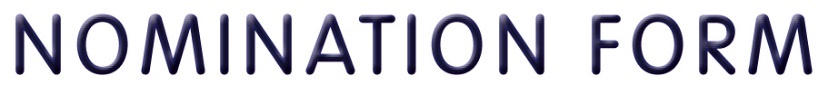             (Please mark with an X).            Please provide details of the person/group being nominated: 
Please provide details of the person/group being nominating: 


Please state clearly why you think this nominee should receive this award. Please include specific 
examples, continuing on a separate page if necessary. Please attach any written supporting evidence 
if available (no CVs, please). Please read guidance notes within this document.









            

             You must provide the names and addresses of two referees who will support your nomination.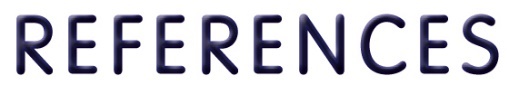 Please can the reference text be included either in the space provided, or as a separate attachment with
this application form.   
FIRST REFEREE
SECOND REFEREE
Signed by nominator …………………………………………. Date: …………………………………………. 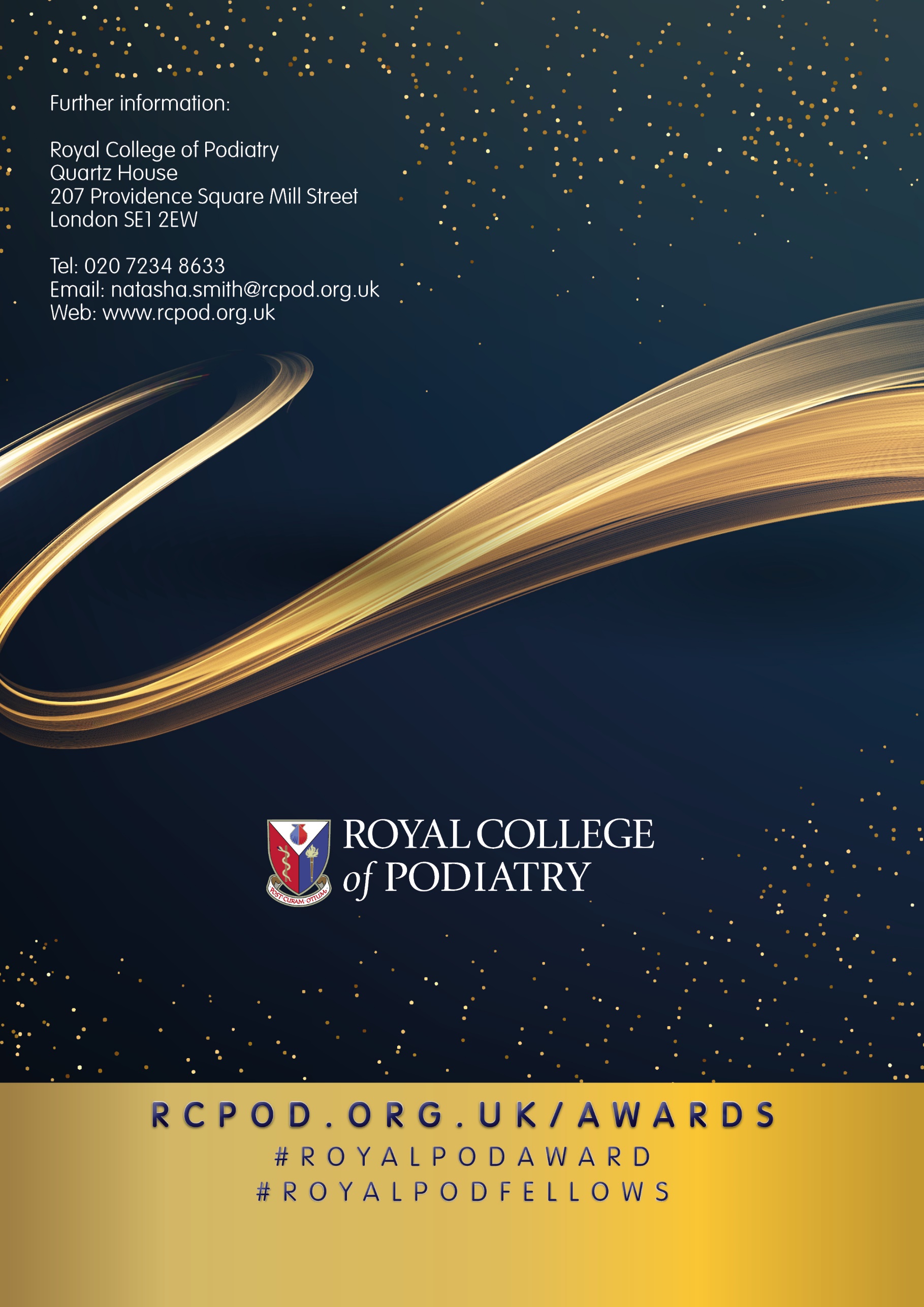 The Royal College of Podiatry AwardHonorary FellowshipAcademic AwardDiamond AwardInnovation AwardAlf Morris AwardGold Medal AwardName of person/group being nominated: Address for correspondence: Postcode:Email address: Name of person/group/branch nominating: Address for correspondence: Postcode:Email address: Telephone (Day): Telephone (Mobile): Name (Including title): Address: Postcode:Email address: Reference:Reference:Name (Including title): Address: Postcode:Email address: Reference:Reference: